天主教社會倫理（港情專題）－初中教材02課題：中英聯合聲明範疇香港史（二）九十年代後香港史（二）九十年代後香港史（二）九十年代後香港史（二）九十年代後香港史（二）九十年代後香港史（二）九十年代後香港史（二）九十年代後概覽本教材透過移民潮的影片引出通識科中移民潮、香港回歸、主權的概念，接著討論《中英聯合聲明》與權力和平過渡的關係，進而理解和平的重要性，藉此提升對權力和平行使的關注。本教材透過移民潮的影片引出通識科中移民潮、香港回歸、主權的概念，接著討論《中英聯合聲明》與權力和平過渡的關係，進而理解和平的重要性，藉此提升對權力和平行使的關注。本教材透過移民潮的影片引出通識科中移民潮、香港回歸、主權的概念，接著討論《中英聯合聲明》與權力和平過渡的關係，進而理解和平的重要性，藉此提升對權力和平行使的關注。本教材透過移民潮的影片引出通識科中移民潮、香港回歸、主權的概念，接著討論《中英聯合聲明》與權力和平過渡的關係，進而理解和平的重要性，藉此提升對權力和平行使的關注。本教材透過移民潮的影片引出通識科中移民潮、香港回歸、主權的概念，接著討論《中英聯合聲明》與權力和平過渡的關係，進而理解和平的重要性，藉此提升對權力和平行使的關注。本教材透過移民潮的影片引出通識科中移民潮、香港回歸、主權的概念，接著討論《中英聯合聲明》與權力和平過渡的關係，進而理解和平的重要性，藉此提升對權力和平行使的關注。本教材透過移民潮的影片引出通識科中移民潮、香港回歸、主權的概念，接著討論《中英聯合聲明》與權力和平過渡的關係，進而理解和平的重要性，藉此提升對權力和平行使的關注。關鍵概念移民潮、香港回歸、主權移民潮、香港回歸、主權移民潮、香港回歸、主權移民潮、香港回歸、主權移民潮、香港回歸、主權移民潮、香港回歸、主權移民潮、香港回歸、主權天社倫天社倫議題天社倫議題天社倫議題天社倫議題天社倫議題天社倫議題天社倫議題天社倫正義公益人權人權尊重尊重分享天社倫天社倫原則天社倫原則天社倫原則天社倫原則天社倫原則天社倫原則天社倫原則天社倫人性尊嚴　　　大眾公益大眾公益團結關懷團結關懷財產的社會性財產的社會性天社倫互補原則　　　優先關愛窮人優先關愛窮人工作的意義工作的意義整全的人性發展整全的人性發展相關學科初中綜合人文科：生活與社會──單元二十八：國際政治中國歷史──九十年代的香港通識科單元：現代中國──改革開放／全球化初中綜合人文科：生活與社會──單元二十八：國際政治中國歷史──九十年代的香港通識科單元：現代中國──改革開放／全球化初中綜合人文科：生活與社會──單元二十八：國際政治中國歷史──九十年代的香港通識科單元：現代中國──改革開放／全球化初中綜合人文科：生活與社會──單元二十八：國際政治中國歷史──九十年代的香港通識科單元：現代中國──改革開放／全球化初中綜合人文科：生活與社會──單元二十八：國際政治中國歷史──九十年代的香港通識科單元：現代中國──改革開放／全球化初中綜合人文科：生活與社會──單元二十八：國際政治中國歷史──九十年代的香港通識科單元：現代中國──改革開放／全球化初中綜合人文科：生活與社會──單元二十八：國際政治中國歷史──九十年代的香港通識科單元：現代中國──改革開放／全球化　1. 申請居英權的心態影片欣賞：居英權 [4]時段02:12-20:48 （同盧律師一齊競爭居英權的法律界專業員有一干二百人，但是全行名額只有l85個。……）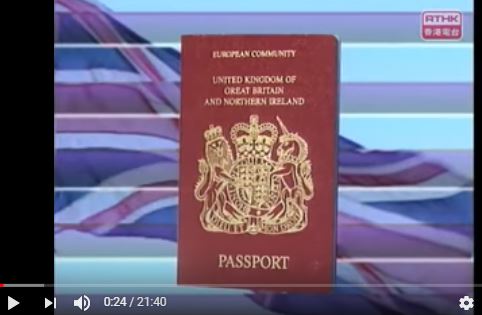 Youtube <https://goo.gl/wZ2CVu> 節錄(一)：02:12-9:40及節錄(二)：10:08-20:48  選擇申請居英權的人之心態【事實題】影片中見到的香港人對申請居英權的心態是怎樣？［設題目的：了解在醞釀移民潮時，選擇去申請居英權的香港人之心態。作為引出和平過渡的伏筆］參考答案： 影片中見到的人申請居英權，他們的心態大致可分為三類 : (1) 有的是對九七回歸的信心不大，故申請居英權作為後路。他們當中，有的想以防萬一，便去申請居英權，當作是太平門或買個保險。有的是怕九七後失去自由，便申請居英權,，以方便外出，如退休後也可四處去。有的也更為他們的為下一代作打算。(2) 認為申請是理所當然，因為土生的香港人應享有居英權，那本來是他們的權利。所以，不申請這個給香港人的利益，就是一種損失。(3) 認為申請只是一件平常事。不是甚麼大秘密，更談不上是羞恥或賣國。　2. 香港在九七年的和平過渡【分析題】從影片中的人所說，你會覺得他們如何看香港的九七過渡？［設題目的：透過對香港的九七過渡之回顧和反思，帶出和平過渡的主題］參考答案： 他們對香港九七過渡的看法有三個方向 : 正面取向、負面取向和中立的立埸。正面的想法是他們覺得香港的轉變是好，因為中國在六四後也較以前開放。所以這些人認為香港仍會有好前途，事實上，香港一直也較一些東南亞國家穩定。負面的想法是由於對當時中國政府的信心不大，故他們覺得自己先要找後路，即所謂買“保險”，以防萬一 。中立的想法是基於認為這是一個大趨勢，九七回歸不能改變，故只能隨遇而安。 3.　引出和平過渡中的合作和主權【分析題】現在回顧，你會覺得香港的九七過渡是否屬於和平的、平穩的過渡？ 當中涉及了甚麼關鍵的原因呢？［設題目的：旨在討論香港的和平過渡。作為討論合作和主權的伏筆］參考答案： 可以自由作答 ( 註 : 學生可互相交流各自從報章、家人或其他人等所知道有關的資料或印象，並在小組內作綜合的意見)。另有建議答案如下，可供參考。(1)  香港的九七過渡可算是和平的。 (2)  當中關鍵的原因，是中英雙方政府簽署了《中英聯合聲明》。那是一份重要的   正式國際協議，對簽署的兩個主權國家具有法律約束力。4.  基本法的《中英聯合聲明》【四、分析題／基本法相關題】一九八四年，中英兩國政府簽署了關於香港問題的聯合聲明，確認中華人民共和國政府會恢復對香港行使主權。試述《中英聯合聲明》的重要性。（學生可以透過基本法序言，分析之。）［設題目的：旨在討論中英聯合聲明對香港和平過渡的重要性］參考答案： 《中英聯合聲明》的重要性在於它是一份正式的國際協議，對簽署的兩個主權國家均具法律約束力。《中英聯合聲明》中訂明了中、英政府可成立「中英聯合聯絡小組」及「土地委員會」去幫助九七年的平穩過渡。它一方面 闡明中國對香港在九七年以後實行的基本 方針政策以及香港可以制定《基本法》，另一方面說明香港在九七年以後的運作方式、其自治程度和制度的延續性。如此， 香港的平穩過渡九七就有了方向和法律約束的基礎。　5. 探析戰爭與和平的意義【四、天社倫相關題】中英雙方就香港回歸創造出和平的結局，合符天社倫對國際社會的解決戰爭及紛爭的方法。天社倫對推動和平的觀點之一是「和平失敗的後果是戰爭」。試對此點與學生討論。（讓學生先回應其觀點，再補充教會的角度。）［設題目的：旨在理解天主教反對戰爭及倡導和平的理據。］參考答案：自由作答***天社倫觀點教會訓導當局讉責「戰爭的殘酷」，並要求人重新認識戰爭......。戰爭是一場「災難」永遠不會是解決國與國之間問題的恰當方法──「它不曾是、亦永不會是」，因為它製造新的和更複雜的衝突。戰爭爆發是「不必要的殺戮」，「不歸的冒險」，不但犠牲人類的現在，亦威脅人類的未來。「和平不會帶來任何損失，戰爭則可令人損失一切」。武裝衝突造成的損害不但在物質方面，亦在道德方面。說到底，戰爭是「一切真正人道主義的失敗」，「它等同人道／人性被打敗」。「願民族永不再攻擊其他民族，永遠不要！不要再作戰，不要再作戰！」（《教會社會訓導彙編》＃497）和平：推動和平於世，是教會使命的必要部分，以延續基督在世的救贖工程。… 推動真正和平的人，是基督徒信仰在天主愛內的一種外顯行動，這是天主給予每一人的。（《教會社會訓導彙編》＃516）和平是一種價值，亦是普世的義務，建基於天主賦予社會的理性/道德秩序之中。天主是「存在之源，真理和美善」。和平不僅是沒有戰爭，…它是建基於我們對人(human person)的正確了解，要求我們建設基於正義和仁愛的社會秩序。（《教會社會訓導彙編》＃494）和平是正義的果實。（《教會社會訓導彙編》＃494）和平亦是愛的果實。（《教會社會訓導彙編》＃494）和平是日復日地追求天主所意願的秩序。（《教會社會訓導彙編》＃495）除非人的福祉受到保障，除非人們自由地、並以信任彼此分享他們心靈的財富與才能，否則和平的理想無法在世上實現。（《教會社會訓導彙編》＃495，擇自《論教會在現代世界牧職憲章》）和平是天主給予人的禮物，又是人按天主的計劃而需推行的事，它本是天主的一種基本屬性：「上主就是和平」（民6：24)。整個受造界是天主光榮的反映，嚮慕和平。（《教會社會訓導彙編》＃488）在聖經啓示中，和平不僅指沒有戰爭，它更代表生命的豐盛。（《教會社會訓導彙編》＃489）和平不僅是人努力的成果，而是天主賜給所有人最偉大的禮物之一，惟人需要服從天主的計劃。和平是天主祝福他子民的效果：「願上主轉面垂顧你，賜你平安」(戶 6:26)。（《教會社會訓導彙編》＃489）和平是社會生活的目標，… 一個和平充盈的新世界，正是默西亞時代來臨的許諾。他被稱為「和平之王」(依9：5)，… 天主渴望給予他的子民和平。（《教會社會訓導彙編》＃490）聖保祿寫道：耶穌「是我們的和平」(弗2：14)，他拆毀了那以仇恨築成丶分隔人類的牆壁，使人類與天主和好。（《教會社會訓導彙編》＃491）基督的和平首先是指與聖父和好──這是透過耶穌交託給門徒的職務而達致的。這職務以宣示和平作為開始：「不論進了哪一家，先說：「願這一家平安！」」。如此，和平指與兄弟姊妹和好。（《教會社會訓導彙編》＃492）「和平的福音」(弗 6:15)的中心是十字架奧秘，因為和平是出於基督的犠牲…。被釘的耶穌戰勝了分裂，藉着十字架與和好，他「誅滅了仇恨」(弗2:l6) ，為人類帶來復活的救恩。（《教會社會訓導彙編》＃493）和平不單在乎沒有戰爭──勢力不均的結果。卻全在乎日復一日完成天主所定、容納人間完整正義的秩序。(《教會的寶藏》410頁)為建樹和平,首先要徹底根除民族間所有促成戰爭的原因,尤其是違反正義的行為。(《教會的寶藏》416頁)　6.　 資料來源[1] 〈香港電台通識網〉，（2014-12-08）， <http://www.liberalstudies.hk/daily_concepts/>， [2017-10-06][2] 〈香港電台通識網〉，（2010-11-24）， <http://www.liberalstudies.hk/daily_concepts/>， [2017-10-06][3] 〈香港電台通識網〉，（2014-07-02），<http://www.liberalstudies.hk/daily_concepts/>， [2017-10-06][4]  香港電台，鏗鏘集〈居英權〉 ， (2014年10月23日)，<https://goo.gl/wZ2CVu>， [2017-09-29]